ОБЩИЕ СВЕДЕНИЯ Учебная дисциплина «Основы технологии производства потребительских товаров» изучается в пятом семестре.Курсовая работа не предусмотренаФорма промежуточной аттестации: зачет 1.2	Место учебной дисциплины в структуре ОПОПУчебная дисциплина Основы технологии производства потребительских товаров относится к части, формируемой участниками образовательных отношений.Основой для освоения дисциплины являются результаты обучения по предшествующим дисциплинам и практикам:Основы товароведения;Материаловедение.Результаты обучения по учебной дисциплине используются при изучении следующих дисциплин и прохождения практик:Товароведение и экспертиза изделий легкой промышленности;Товарный менеджмент;Управление качеством.Результаты освоения учебной дисциплины в дальнейшем будут использованы при прохождении учебной и производственной практик и выполнении выпускной квалификационной работы. ЦЕЛИ И ПЛАНИРУЕМЫЕ РЕЗУЛЬТАТЫ ОБУЧЕНИЯ ПО ДИСЦИПЛИНЕ Целями изучения дисциплины «Основы технологии производства потребительских товаров» являются:ознакомиться с основными технологическими процессами швейного и трикотажного производств;изучить особенности технологической обработки деталей и узлов швейных и трикотажных изделий; получить знания в области качества технологической обработки швейных и трикотажных изделий;формирование навыков научно-теоретического подхода к решению задач профессиональной направленности и практического их использования в дальнейшей профессиональной деятельности;формирование у обучающихся компетенций, установленных образовательной программой в соответствии с ФГОС ВО по данной дисциплине. Результатом обучения по учебной дисциплине является овладение обучающимися знаниями, умениями, навыками и опытом деятельности, характеризующими процесс формирования компетенций и обеспечивающими достижение планируемых результатов освоения учебной дисциплины.Формируемые компетенции, индикаторы достижения компетенций, соотнесённые с планируемыми результатами обучения по дисциплине:СТРУКТУРА И СОДЕРЖАНИЕ УЧЕБНОЙ ДИСЦИПЛИНЫОбщая трудоёмкость учебной дисциплины по учебному плану составляет:Структура учебной дисциплины для обучающихся по видам занятий (очная форма обучения)Структура учебной дисциплины для обучающихся по разделам и темам дисциплины: (очно-заочная форма обучения)Краткое содержание учебной дисциплиныОрганизация самостоятельной работы обучающихсяСамостоятельная работа студента – обязательная часть образовательного процесса, направленная на развитие готовности к профессиональному и личностному самообразованию, на проектирование дальнейшего образовательного маршрута и профессиональной карьеры.Самостоятельная работа обучающихся по дисциплине организована как совокупность аудиторных и внеаудиторных занятий и работ, обеспечивающих успешное освоение дисциплины. Аудиторная самостоятельная работа обучающихся по дисциплине выполняется на учебных занятиях под руководством преподавателя и по его заданию. Аудиторная самостоятельная работа обучающихся входит в общий объем времени, отведенного учебным планом на аудиторную работу, и регламентируется расписанием учебных занятий. Внеаудиторная самостоятельная работа обучающихся – планируемая учебная, научно-исследовательская, практическая работа обучающихся, выполняемая во внеаудиторное время по заданию и при методическом руководстве преподавателя, но без его непосредственного участия, расписанием учебных занятий не регламентируется.Внеаудиторная самостоятельная работа обучающихся включает в себя:подготовку к лекциям, зачетам;изучение учебных пособий;подготовка к выполнению практических работ и отчетов по ним;изучение тем, не выносимых на лекции, самостоятельно;подготовка конспектов на проблемные темы;подготовка к выполнению практических работ и отчетов по ним;подготовка к промежуточной аттестации.Самостоятельная работа обучающихся с участием преподавателя в форме иной контактной работы предусматривает групповую и индивидуальную работу с обучающимися и включает в себя:проведение индивидуальных и групповых консультаций по отдельным темам дисциплины;консультации по организации самостоятельного изучения отдельных тем, написанию докладов и формированию презентаций.Перечень тем, частично отнесенных на самостоятельное изучение с последующим контролем:Применение электронного обучения, дистанционных образовательных технологийПри реализации программы учебной дисциплины электронное обучение и дистанционные образовательные технологии не применяются.РЕЗУЛЬТАТЫ ОБУЧЕНИЯ ПО ДИСЦИПЛИНЕ, КРИТЕРИИ ОЦЕНКИ УРОВНЯ СФОРМИРОВАННОСТИ КОМПЕТЕНЦИЙ, СИСТЕМА И ШКАЛА ОЦЕНИВАНИЯСоотнесение планируемых результатов обучения с уровнями сформированности компетенции(й).ОЦЕНОЧНЫЕ СРЕДСТВА ДЛЯ ТЕКУЩЕГО КОНТРОЛЯ УСПЕВАЕМОСТИ И ПРОМЕЖУТОЧНОЙ АТТЕСТАЦИИ, ВКЛЮЧАЯ САМОСТОЯТЕЛЬНУЮ РАБОТУ ОБУЧАЮЩИХСЯПри проведении контроля самостоятельной работы обучающихся, текущего контроля и промежуточной аттестации по учебной дисциплине «Основы технологии производства потребительских товаров» проверяется уровень сформированности у обучающихся компетенций и запланированных результатов обучения по дисциплине, указанных в разделе 2 настоящей программы.Формы текущего контроля успеваемости, примеры типовых заданий: Критерии, шкалы оценивания текущего контроля успеваемости:Промежуточная аттестация:Критерии, шкалы оценивания промежуточной аттестации учебной дисциплины:ОтсутствуетОтсутствуетСистема оценивания результатов текущего контроля и промежуточной аттестации.Оценка по дисциплине выставляется обучающемуся с учётом результатов текущей и промежуточной аттестации.Полученный совокупный результат конвертируется в пятибалльную систему оценок в соответствии с таблицей:ОБРАЗОВАТЕЛЬНЫЕ ТЕХНОЛОГИИРеализация программы предусматривает использование в процессе обучения следующих образовательных технологий:проблемная лекция;проведение интерактивных лекций;групповых дискуссий на практических работах;преподавание дисциплины в форме курса, составленного на основе результатов научных исследований, в том числе с учётом региональных особенностей профессиональной деятельности выпускников и потребностей работодателей;поиск и обработка информации с использованием сети Интернет;использование на лекционных занятиях видеоматериалов и наглядных пособий;обучение в сотрудничестве (командная, групповая работа при изложении докладов).ПРАКТИЧЕСКАЯ ПОДГОТОВКАПрактическая подготовка в рамках учебной дисциплины не реализуется.ОРГАНИЗАЦИЯ ОБРАЗОВАТЕЛЬНОГО ПРОЦЕССА ДЛЯ ЛИЦ С ОГРАНИЧЕННЫМИ ВОЗМОЖНОСТЯМИ ЗДОРОВЬЯПри обучении лиц с ограниченными возможностями здоровья и инвалидов используются подходы, способствующие созданию безбарьерной образовательной среды: технологии дифференциации и индивидуального обучения, применение соответствующих методик по работе с инвалидами, использование средств дистанционного общения, проведение дополнительных индивидуальных консультаций по изучаемым теоретическим вопросам и практическим занятиям, оказание помощи при подготовке к промежуточной аттестации.При необходимости рабочая программа дисциплины может быть адаптирована для обеспечения образовательного процесса лицам с ограниченными возможностями здоровья, в том числе для дистанционного обучения.Учебные и контрольно-измерительные материалы представляются в формах, доступных для изучения студентами с особыми образовательными потребностями с учетом нозологических групп инвалидов:Для подготовки к ответу на практическом занятии, студентам с ограниченными возможностями здоровья среднее время увеличивается по сравнению со средним временем подготовки обычного студента.Для студентов с инвалидностью или с ограниченными возможностями здоровья форма проведения текущей и промежуточной аттестации устанавливается с учетом индивидуальных психофизических особенностей (устно, письменно на бумаге, письменно на компьютере, в форме тестирования и т.п.). Промежуточная аттестация по дисциплине может проводиться в несколько этапов в форме рубежного контроля по завершению изучения отдельных тем дисциплины. При необходимости студенту предоставляется дополнительное время для подготовки ответа на зачете или экзамене.Для осуществления процедур текущего контроля успеваемости и промежуточной аттестации обучающихся создаются, при необходимости, фонды оценочных средств, адаптированные для лиц с ограниченными возможностями здоровья и позволяющие оценить достижение ими запланированных в основной образовательной программе результатов обучения и уровень сформированности всех компетенций, заявленных в образовательной программе.МАТЕРИАЛЬНО-ТЕХНИЧЕСКОЕ ОБЕСПЕЧЕНИЕ ДИСЦИПЛИНЫ Характеристика материально-технического обеспечения дисциплины составляется в соответствии с требованиями ФГОС ВО.Материально-техническое обеспечение дисциплины при обучении с использованием традиционных технологий обучения.Материально-техническое обеспечение учебной дисциплины при обучении с использованием электронного обучения и дистанционных образовательных технологий.Технологическое обеспечение реализации программы осуществляется с использованием элементов электронной информационно-образовательной среды университета.УЧЕБНО-МЕТОДИЧЕСКОЕ И ИНФОРМАЦИОННОЕ ОБЕСПЕЧЕНИЕ УЧЕБНОЙ ДИСЦИПЛИНЫИНФОРМАЦИОННОЕ ОБЕСПЕЧЕНИЕ УЧЕБНОГО ПРОЦЕССАРесурсы электронной библиотеки, информационно-справочные системы и профессиональные базы данных:Информация об используемых ресурсах составляется в соответствии с Приложением 3 к ОПОП ВО.Перечень программного обеспечения Перечень используемого программного обеспечения с реквизитами подтверждающих документов составляется в соответствии с Приложением № 2 к ОПОП ВО.ЛИСТ УЧЕТА ОБНОВЛЕНИЙ РАБОЧЕЙ ПРОГРАММЫ УЧЕБНОЙ ДИСЦИПЛИНЫВ рабочую программу учебной дисциплины внесены изменения/обновления и утверждены на заседании кафедры:Министерство науки и высшего образования Российской ФедерацииМинистерство науки и высшего образования Российской ФедерацииФедеральное государственное бюджетное образовательное учреждениеФедеральное государственное бюджетное образовательное учреждениевысшего образованиявысшего образования«Российский государственный университет им. А.Н. Косыгина«Российский государственный университет им. А.Н. Косыгина(Технологии. Дизайн. Искусство)»(Технологии. Дизайн. Искусство)»Институт Экономики и менеджментаКафедра Художественного моделирования, конструирования и технологии швейных изделийРАБОЧАЯ ПРОГРАММАУЧЕБНОЙ ДИСЦИПЛИНЫРАБОЧАЯ ПРОГРАММАУЧЕБНОЙ ДИСЦИПЛИНЫРАБОЧАЯ ПРОГРАММАУЧЕБНОЙ ДИСЦИПЛИНЫОСНОВЫ ТЕХНОЛОГИИ ПРОИЗВОДСТВА ПОТРЕБИТЕЛЬСКИХ ТОВАРОВОСНОВЫ ТЕХНОЛОГИИ ПРОИЗВОДСТВА ПОТРЕБИТЕЛЬСКИХ ТОВАРОВОСНОВЫ ТЕХНОЛОГИИ ПРОИЗВОДСТВА ПОТРЕБИТЕЛЬСКИХ ТОВАРОВУровень образования бакалавриатбакалавриатНаправление подготовки38.03.07ТовароведениеНаправленность (профиль)Управление закупками и качеством товаровУправление закупками и качеством товаровСрок освоения образовательной программы по очной форме обучения4 года4 годаФорма(-ы) обученияочно-заочнаяочно-заочнаяРабочая программа учебной дисциплины Основы технологии производства потребительских товаров основной профессиональной образовательной программы высшего образования, рассмотрена и одобрена на заседании кафедры, протокол № 9 от 06.07.2021 г.Рабочая программа учебной дисциплины Основы технологии производства потребительских товаров основной профессиональной образовательной программы высшего образования, рассмотрена и одобрена на заседании кафедры, протокол № 9 от 06.07.2021 г.Рабочая программа учебной дисциплины Основы технологии производства потребительских товаров основной профессиональной образовательной программы высшего образования, рассмотрена и одобрена на заседании кафедры, протокол № 9 от 06.07.2021 г.Рабочая программа учебной дисциплины Основы технологии производства потребительских товаров основной профессиональной образовательной программы высшего образования, рассмотрена и одобрена на заседании кафедры, протокол № 9 от 06.07.2021 г.Разработчик(и) рабочей программы учебной дисциплины:Разработчик(и) рабочей программы учебной дисциплины:Разработчик(и) рабочей программы учебной дисциплины:Разработчик(и) рабочей программы учебной дисциплины:ДоцентЕ.А.ЧаленкоЕ.А.ЧаленкоЗаведующий кафедрой:Заведующий кафедрой:Г.П.ЗарецкаяКод и наименование компетенцииКод и наименование индикаторадостижения компетенцииПланируемые результаты обучения по дисциплинеУК-2Способен определять круг задач в рамках поставленной цели и выбирать оптимальные способы их решения, исходя из действующих правовых норм, имеющихся ресурсов и ограниченийИД-УК-2.1Анализ поставленной цели и определение круга задач в рамках поставленной цели, связей между ними и ожидаемых результатов их решения, анализ альтернативных вариантов для достижения намеченных результатов; использование нормативно-правовой документации в сфере профессиональной деятельности;способен использовать известные способы управления основными характеристиками товаров (количественными, качественными, ассортиментными и стоимостными) на всех этапах жизненного цикла, их особенности; обсуждает варианты оптимизации ассортимента, сокращения товарных потерь и сверхнормативных запасовспособен применять и использовать на практике различные способы управления основными характеристиками товаров (количественными, качественными, ассортиментными и стоимостными) на всех этапах жизненного цикла, проводить оптимизацию ассортимента, сокращения товарных потерь и сверхнормативных запасов; и разрабатывать планы их реализацииспособен принимать активное участие в управлении основными характеристиками товаров (количественными, качественными, ассортиментными и стоимостными) на всех этапах жизненного цикла и разработки плана проведения оптимизацию ассортимента, сокращения товарных потерь и сверхнормативных запасов;способен формулировать условия выбора конкретного способа управления основными характеристиками товаров (количественными, качественными, ассортиментными и стоимостными) на всех этапах жизненного цикла и вида оптимизации ассортимента, сокращения товарных потерь и сверхнормативных запасов;способен анализировать и проверять результаты проведенной оптимизации ассортимента, сокращения товарных потерь и сверхнормативных запасов;способен использовать методами оптимизации ассортимента, сокращения товарных потерь и сверхнормативных запасов;способен формулировать сущность понятия, виды и показатели ассортимента товаров; раскрывать понятие потребительских свойств товаров; перечислять факторы, формирующие и сохраняющие качество товаров;способен развивать и совершенствовать интеллектуальный уровень, определять сущность, значение и содержание ассортимента и потребительских свойств товаров, факторов, формирующих и сохраняющих качество швейных и трикотажных изделий, используя известные методические рекомендации и разработки под руководством более опытных коллег; работать с нормативной и технической документацией в области товароведения, оценки качества и совершенствования ассортимента швейных и трикотажных изделий (законодательными и нормативными актами РФ, классификаторами, техническими регламентами, стандартами, сертификатами соответствия, санитарно-эпидемиологическими заключениями и др.); анализировать показатели ассортимента коммерческого и производственного предприятия по изготовлению продукции легкой промышленности;способен использовать известные методаы проведения анализа потребительной стоимости швейных и трикотажных изделий; методами и средствами определения показателей ассортимента и качества продукции легкой промышленности; методами оптимизации ассортимента; оценки жизненного цикла швейно-трикотажных товаров; способами сохранения их качества; методами анализа влияния качества исходного сырья и материалов, качества проектирования и изготовления на качество готовых швейных и трикотажных изделийУК-2Способен определять круг задач в рамках поставленной цели и выбирать оптимальные способы их решения, исходя из действующих правовых норм, имеющихся ресурсов и ограниченийИД-УК-2.2Оценка решения поставленных задач в зоне своей ответственности в соответствии с запланированными результатами контроля, корректировка способов решения профессиональных задач;способен использовать известные способы управления основными характеристиками товаров (количественными, качественными, ассортиментными и стоимостными) на всех этапах жизненного цикла, их особенности; обсуждает варианты оптимизации ассортимента, сокращения товарных потерь и сверхнормативных запасовспособен применять и использовать на практике различные способы управления основными характеристиками товаров (количественными, качественными, ассортиментными и стоимостными) на всех этапах жизненного цикла, проводить оптимизацию ассортимента, сокращения товарных потерь и сверхнормативных запасов; и разрабатывать планы их реализацииспособен принимать активное участие в управлении основными характеристиками товаров (количественными, качественными, ассортиментными и стоимостными) на всех этапах жизненного цикла и разработки плана проведения оптимизацию ассортимента, сокращения товарных потерь и сверхнормативных запасов;способен формулировать условия выбора конкретного способа управления основными характеристиками товаров (количественными, качественными, ассортиментными и стоимостными) на всех этапах жизненного цикла и вида оптимизации ассортимента, сокращения товарных потерь и сверхнормативных запасов;способен анализировать и проверять результаты проведенной оптимизации ассортимента, сокращения товарных потерь и сверхнормативных запасов;способен использовать методами оптимизации ассортимента, сокращения товарных потерь и сверхнормативных запасов;способен формулировать сущность понятия, виды и показатели ассортимента товаров; раскрывать понятие потребительских свойств товаров; перечислять факторы, формирующие и сохраняющие качество товаров;способен развивать и совершенствовать интеллектуальный уровень, определять сущность, значение и содержание ассортимента и потребительских свойств товаров, факторов, формирующих и сохраняющих качество швейных и трикотажных изделий, используя известные методические рекомендации и разработки под руководством более опытных коллег; работать с нормативной и технической документацией в области товароведения, оценки качества и совершенствования ассортимента швейных и трикотажных изделий (законодательными и нормативными актами РФ, классификаторами, техническими регламентами, стандартами, сертификатами соответствия, санитарно-эпидемиологическими заключениями и др.); анализировать показатели ассортимента коммерческого и производственного предприятия по изготовлению продукции легкой промышленности;способен использовать известные методаы проведения анализа потребительной стоимости швейных и трикотажных изделий; методами и средствами определения показателей ассортимента и качества продукции легкой промышленности; методами оптимизации ассортимента; оценки жизненного цикла швейно-трикотажных товаров; способами сохранения их качества; методами анализа влияния качества исходного сырья и материалов, качества проектирования и изготовления на качество готовых швейных и трикотажных изделийУК-2Способен определять круг задач в рамках поставленной цели и выбирать оптимальные способы их решения, исходя из действующих правовых норм, имеющихся ресурсов и ограниченийИД-УК-2.3Определение имеющихся ресурсов и ограничений, действующих правовых норм в рамках поставленных задач;способен использовать известные способы управления основными характеристиками товаров (количественными, качественными, ассортиментными и стоимостными) на всех этапах жизненного цикла, их особенности; обсуждает варианты оптимизации ассортимента, сокращения товарных потерь и сверхнормативных запасовспособен применять и использовать на практике различные способы управления основными характеристиками товаров (количественными, качественными, ассортиментными и стоимостными) на всех этапах жизненного цикла, проводить оптимизацию ассортимента, сокращения товарных потерь и сверхнормативных запасов; и разрабатывать планы их реализацииспособен принимать активное участие в управлении основными характеристиками товаров (количественными, качественными, ассортиментными и стоимостными) на всех этапах жизненного цикла и разработки плана проведения оптимизацию ассортимента, сокращения товарных потерь и сверхнормативных запасов;способен формулировать условия выбора конкретного способа управления основными характеристиками товаров (количественными, качественными, ассортиментными и стоимостными) на всех этапах жизненного цикла и вида оптимизации ассортимента, сокращения товарных потерь и сверхнормативных запасов;способен анализировать и проверять результаты проведенной оптимизации ассортимента, сокращения товарных потерь и сверхнормативных запасов;способен использовать методами оптимизации ассортимента, сокращения товарных потерь и сверхнормативных запасов;способен формулировать сущность понятия, виды и показатели ассортимента товаров; раскрывать понятие потребительских свойств товаров; перечислять факторы, формирующие и сохраняющие качество товаров;способен развивать и совершенствовать интеллектуальный уровень, определять сущность, значение и содержание ассортимента и потребительских свойств товаров, факторов, формирующих и сохраняющих качество швейных и трикотажных изделий, используя известные методические рекомендации и разработки под руководством более опытных коллег; работать с нормативной и технической документацией в области товароведения, оценки качества и совершенствования ассортимента швейных и трикотажных изделий (законодательными и нормативными актами РФ, классификаторами, техническими регламентами, стандартами, сертификатами соответствия, санитарно-эпидемиологическими заключениями и др.); анализировать показатели ассортимента коммерческого и производственного предприятия по изготовлению продукции легкой промышленности;способен использовать известные методаы проведения анализа потребительной стоимости швейных и трикотажных изделий; методами и средствами определения показателей ассортимента и качества продукции легкой промышленности; методами оптимизации ассортимента; оценки жизненного цикла швейно-трикотажных товаров; способами сохранения их качества; методами анализа влияния качества исходного сырья и материалов, качества проектирования и изготовления на качество готовых швейных и трикотажных изделийУК-2Способен определять круг задач в рамках поставленной цели и выбирать оптимальные способы их решения, исходя из действующих правовых норм, имеющихся ресурсов и ограниченийИД-УК-2.4Представление результатов проекта, предложение возможности их использования и/или совершенствования в соответствии с запланированными результатами и точками контроля, при необходимости коррекция способов решения задач.способен использовать известные способы управления основными характеристиками товаров (количественными, качественными, ассортиментными и стоимостными) на всех этапах жизненного цикла, их особенности; обсуждает варианты оптимизации ассортимента, сокращения товарных потерь и сверхнормативных запасовспособен применять и использовать на практике различные способы управления основными характеристиками товаров (количественными, качественными, ассортиментными и стоимостными) на всех этапах жизненного цикла, проводить оптимизацию ассортимента, сокращения товарных потерь и сверхнормативных запасов; и разрабатывать планы их реализацииспособен принимать активное участие в управлении основными характеристиками товаров (количественными, качественными, ассортиментными и стоимостными) на всех этапах жизненного цикла и разработки плана проведения оптимизацию ассортимента, сокращения товарных потерь и сверхнормативных запасов;способен формулировать условия выбора конкретного способа управления основными характеристиками товаров (количественными, качественными, ассортиментными и стоимостными) на всех этапах жизненного цикла и вида оптимизации ассортимента, сокращения товарных потерь и сверхнормативных запасов;способен анализировать и проверять результаты проведенной оптимизации ассортимента, сокращения товарных потерь и сверхнормативных запасов;способен использовать методами оптимизации ассортимента, сокращения товарных потерь и сверхнормативных запасов;способен формулировать сущность понятия, виды и показатели ассортимента товаров; раскрывать понятие потребительских свойств товаров; перечислять факторы, формирующие и сохраняющие качество товаров;способен развивать и совершенствовать интеллектуальный уровень, определять сущность, значение и содержание ассортимента и потребительских свойств товаров, факторов, формирующих и сохраняющих качество швейных и трикотажных изделий, используя известные методические рекомендации и разработки под руководством более опытных коллег; работать с нормативной и технической документацией в области товароведения, оценки качества и совершенствования ассортимента швейных и трикотажных изделий (законодательными и нормативными актами РФ, классификаторами, техническими регламентами, стандартами, сертификатами соответствия, санитарно-эпидемиологическими заключениями и др.); анализировать показатели ассортимента коммерческого и производственного предприятия по изготовлению продукции легкой промышленности;способен использовать известные методаы проведения анализа потребительной стоимости швейных и трикотажных изделий; методами и средствами определения показателей ассортимента и качества продукции легкой промышленности; методами оптимизации ассортимента; оценки жизненного цикла швейно-трикотажных товаров; способами сохранения их качества; методами анализа влияния качества исходного сырья и материалов, качества проектирования и изготовления на качество готовых швейных и трикотажных изделийПК-6Способен управлять основными характеристиками товаров (количественными, качественными, ассортиментными и стоимостными) на всех этапах жизненного цикла с целью оптимизации ассортимента, сокращения товарных потерь и сверхнормативных товарных запасовИД-ПК-6.1Использование теории и методологии в сфере управления организацией и качеством продукции (работ, услуг)способен использовать известные способы управления основными характеристиками товаров (количественными, качественными, ассортиментными и стоимостными) на всех этапах жизненного цикла, их особенности; обсуждает варианты оптимизации ассортимента, сокращения товарных потерь и сверхнормативных запасовспособен применять и использовать на практике различные способы управления основными характеристиками товаров (количественными, качественными, ассортиментными и стоимостными) на всех этапах жизненного цикла, проводить оптимизацию ассортимента, сокращения товарных потерь и сверхнормативных запасов; и разрабатывать планы их реализацииспособен принимать активное участие в управлении основными характеристиками товаров (количественными, качественными, ассортиментными и стоимостными) на всех этапах жизненного цикла и разработки плана проведения оптимизацию ассортимента, сокращения товарных потерь и сверхнормативных запасов;способен формулировать условия выбора конкретного способа управления основными характеристиками товаров (количественными, качественными, ассортиментными и стоимостными) на всех этапах жизненного цикла и вида оптимизации ассортимента, сокращения товарных потерь и сверхнормативных запасов;способен анализировать и проверять результаты проведенной оптимизации ассортимента, сокращения товарных потерь и сверхнормативных запасов;способен использовать методами оптимизации ассортимента, сокращения товарных потерь и сверхнормативных запасов;способен формулировать сущность понятия, виды и показатели ассортимента товаров; раскрывать понятие потребительских свойств товаров; перечислять факторы, формирующие и сохраняющие качество товаров;способен развивать и совершенствовать интеллектуальный уровень, определять сущность, значение и содержание ассортимента и потребительских свойств товаров, факторов, формирующих и сохраняющих качество швейных и трикотажных изделий, используя известные методические рекомендации и разработки под руководством более опытных коллег; работать с нормативной и технической документацией в области товароведения, оценки качества и совершенствования ассортимента швейных и трикотажных изделий (законодательными и нормативными актами РФ, классификаторами, техническими регламентами, стандартами, сертификатами соответствия, санитарно-эпидемиологическими заключениями и др.); анализировать показатели ассортимента коммерческого и производственного предприятия по изготовлению продукции легкой промышленности;способен использовать известные методаы проведения анализа потребительной стоимости швейных и трикотажных изделий; методами и средствами определения показателей ассортимента и качества продукции легкой промышленности; методами оптимизации ассортимента; оценки жизненного цикла швейно-трикотажных товаров; способами сохранения их качества; методами анализа влияния качества исходного сырья и материалов, качества проектирования и изготовления на качество готовых швейных и трикотажных изделийПК-7Способен использовать международное законодательство, законодательство Российской Федерации и другие нормативные документы в сфере профессиональной деятельностиИД-ПК-7.2Использование законодательства Российской Федерации и международного законодательства в сфере технического регулирования, стандартизации, управления качеством (менеджмент качества) продукции (работ, услуг);способен использовать известные способы управления основными характеристиками товаров (количественными, качественными, ассортиментными и стоимостными) на всех этапах жизненного цикла, их особенности; обсуждает варианты оптимизации ассортимента, сокращения товарных потерь и сверхнормативных запасовспособен применять и использовать на практике различные способы управления основными характеристиками товаров (количественными, качественными, ассортиментными и стоимостными) на всех этапах жизненного цикла, проводить оптимизацию ассортимента, сокращения товарных потерь и сверхнормативных запасов; и разрабатывать планы их реализацииспособен принимать активное участие в управлении основными характеристиками товаров (количественными, качественными, ассортиментными и стоимостными) на всех этапах жизненного цикла и разработки плана проведения оптимизацию ассортимента, сокращения товарных потерь и сверхнормативных запасов;способен формулировать условия выбора конкретного способа управления основными характеристиками товаров (количественными, качественными, ассортиментными и стоимостными) на всех этапах жизненного цикла и вида оптимизации ассортимента, сокращения товарных потерь и сверхнормативных запасов;способен анализировать и проверять результаты проведенной оптимизации ассортимента, сокращения товарных потерь и сверхнормативных запасов;способен использовать методами оптимизации ассортимента, сокращения товарных потерь и сверхнормативных запасов;способен формулировать сущность понятия, виды и показатели ассортимента товаров; раскрывать понятие потребительских свойств товаров; перечислять факторы, формирующие и сохраняющие качество товаров;способен развивать и совершенствовать интеллектуальный уровень, определять сущность, значение и содержание ассортимента и потребительских свойств товаров, факторов, формирующих и сохраняющих качество швейных и трикотажных изделий, используя известные методические рекомендации и разработки под руководством более опытных коллег; работать с нормативной и технической документацией в области товароведения, оценки качества и совершенствования ассортимента швейных и трикотажных изделий (законодательными и нормативными актами РФ, классификаторами, техническими регламентами, стандартами, сертификатами соответствия, санитарно-эпидемиологическими заключениями и др.); анализировать показатели ассортимента коммерческого и производственного предприятия по изготовлению продукции легкой промышленности;способен использовать известные методаы проведения анализа потребительной стоимости швейных и трикотажных изделий; методами и средствами определения показателей ассортимента и качества продукции легкой промышленности; методами оптимизации ассортимента; оценки жизненного цикла швейно-трикотажных товаров; способами сохранения их качества; методами анализа влияния качества исходного сырья и материалов, качества проектирования и изготовления на качество готовых швейных и трикотажных изделийПК-7Способен использовать международное законодательство, законодательство Российской Федерации и другие нормативные документы в сфере профессиональной деятельностиИД-ПК-7.3Использование законодательства Российской Федерации, нормативных правовых актов, технических регламентов в областях, обеспечивающих стабильное функционирование предприятия (налогообложение, страхование, технология и другие области деятельности);способен использовать известные способы управления основными характеристиками товаров (количественными, качественными, ассортиментными и стоимостными) на всех этапах жизненного цикла, их особенности; обсуждает варианты оптимизации ассортимента, сокращения товарных потерь и сверхнормативных запасовспособен применять и использовать на практике различные способы управления основными характеристиками товаров (количественными, качественными, ассортиментными и стоимостными) на всех этапах жизненного цикла, проводить оптимизацию ассортимента, сокращения товарных потерь и сверхнормативных запасов; и разрабатывать планы их реализацииспособен принимать активное участие в управлении основными характеристиками товаров (количественными, качественными, ассортиментными и стоимостными) на всех этапах жизненного цикла и разработки плана проведения оптимизацию ассортимента, сокращения товарных потерь и сверхнормативных запасов;способен формулировать условия выбора конкретного способа управления основными характеристиками товаров (количественными, качественными, ассортиментными и стоимостными) на всех этапах жизненного цикла и вида оптимизации ассортимента, сокращения товарных потерь и сверхнормативных запасов;способен анализировать и проверять результаты проведенной оптимизации ассортимента, сокращения товарных потерь и сверхнормативных запасов;способен использовать методами оптимизации ассортимента, сокращения товарных потерь и сверхнормативных запасов;способен формулировать сущность понятия, виды и показатели ассортимента товаров; раскрывать понятие потребительских свойств товаров; перечислять факторы, формирующие и сохраняющие качество товаров;способен развивать и совершенствовать интеллектуальный уровень, определять сущность, значение и содержание ассортимента и потребительских свойств товаров, факторов, формирующих и сохраняющих качество швейных и трикотажных изделий, используя известные методические рекомендации и разработки под руководством более опытных коллег; работать с нормативной и технической документацией в области товароведения, оценки качества и совершенствования ассортимента швейных и трикотажных изделий (законодательными и нормативными актами РФ, классификаторами, техническими регламентами, стандартами, сертификатами соответствия, санитарно-эпидемиологическими заключениями и др.); анализировать показатели ассортимента коммерческого и производственного предприятия по изготовлению продукции легкой промышленности;способен использовать известные методаы проведения анализа потребительной стоимости швейных и трикотажных изделий; методами и средствами определения показателей ассортимента и качества продукции легкой промышленности; методами оптимизации ассортимента; оценки жизненного цикла швейно-трикотажных товаров; способами сохранения их качества; методами анализа влияния качества исходного сырья и материалов, качества проектирования и изготовления на качество готовых швейных и трикотажных изделийПК-7Способен использовать международное законодательство, законодательство Российской Федерации и другие нормативные документы в сфере профессиональной деятельностиИД-ПК-7.4Использование законодательства Российской Федерации и нормативно-правовых актов в различных сферах деятельности с целью экономической безопасности предприятия.способен использовать известные способы управления основными характеристиками товаров (количественными, качественными, ассортиментными и стоимостными) на всех этапах жизненного цикла, их особенности; обсуждает варианты оптимизации ассортимента, сокращения товарных потерь и сверхнормативных запасовспособен применять и использовать на практике различные способы управления основными характеристиками товаров (количественными, качественными, ассортиментными и стоимостными) на всех этапах жизненного цикла, проводить оптимизацию ассортимента, сокращения товарных потерь и сверхнормативных запасов; и разрабатывать планы их реализацииспособен принимать активное участие в управлении основными характеристиками товаров (количественными, качественными, ассортиментными и стоимостными) на всех этапах жизненного цикла и разработки плана проведения оптимизацию ассортимента, сокращения товарных потерь и сверхнормативных запасов;способен формулировать условия выбора конкретного способа управления основными характеристиками товаров (количественными, качественными, ассортиментными и стоимостными) на всех этапах жизненного цикла и вида оптимизации ассортимента, сокращения товарных потерь и сверхнормативных запасов;способен анализировать и проверять результаты проведенной оптимизации ассортимента, сокращения товарных потерь и сверхнормативных запасов;способен использовать методами оптимизации ассортимента, сокращения товарных потерь и сверхнормативных запасов;способен формулировать сущность понятия, виды и показатели ассортимента товаров; раскрывать понятие потребительских свойств товаров; перечислять факторы, формирующие и сохраняющие качество товаров;способен развивать и совершенствовать интеллектуальный уровень, определять сущность, значение и содержание ассортимента и потребительских свойств товаров, факторов, формирующих и сохраняющих качество швейных и трикотажных изделий, используя известные методические рекомендации и разработки под руководством более опытных коллег; работать с нормативной и технической документацией в области товароведения, оценки качества и совершенствования ассортимента швейных и трикотажных изделий (законодательными и нормативными актами РФ, классификаторами, техническими регламентами, стандартами, сертификатами соответствия, санитарно-эпидемиологическими заключениями и др.); анализировать показатели ассортимента коммерческого и производственного предприятия по изготовлению продукции легкой промышленности;способен использовать известные методаы проведения анализа потребительной стоимости швейных и трикотажных изделий; методами и средствами определения показателей ассортимента и качества продукции легкой промышленности; методами оптимизации ассортимента; оценки жизненного цикла швейно-трикотажных товаров; способами сохранения их качества; методами анализа влияния качества исходного сырья и материалов, качества проектирования и изготовления на качество готовых швейных и трикотажных изделийпо очной форме обучения – 3з.е.108час. Структура и объем дисциплины Структура и объем дисциплины Структура и объем дисциплины Структура и объем дисциплины Структура и объем дисциплины Структура и объем дисциплины Структура и объем дисциплины Структура и объем дисциплины Структура и объем дисциплины Структура и объем дисциплиныОбъем дисциплины по семестрамформа промежуточной аттестациивсего, часКонтактная аудиторная работа, часКонтактная аудиторная работа, часКонтактная аудиторная работа, часКонтактная аудиторная работа, часСамостоятельная работа обучающегося, часСамостоятельная работа обучающегося, часСамостоятельная работа обучающегося, часОбъем дисциплины по семестрамформа промежуточной аттестациивсего, часлекции, часпрактические занятия, часлабораторные занятия, часпрактическая подготовка, часкурсовая работа/курсовой проектсамостоятельная работа обучающегося, часпромежуточная аттестация, час5 семестрзачет108171774Всего:зачет108171774Планируемые (контролируемые) результаты освоения: код(ы) формируемой(ых) компетенции(й) и индикаторов достижения компетенцийНаименование разделов, тем;форма(ы) промежуточной аттестацииВиды учебной работыВиды учебной работыВиды учебной работыВиды учебной работыСамостоятельная работа, часВиды и формы контрольных мероприятий, обеспечивающие по совокупности текущий контроль успеваемости;формы промежуточного контроля успеваемостиПланируемые (контролируемые) результаты освоения: код(ы) формируемой(ых) компетенции(й) и индикаторов достижения компетенцийНаименование разделов, тем;форма(ы) промежуточной аттестацииКонтактная работаКонтактная работаКонтактная работаКонтактная работаСамостоятельная работа, часВиды и формы контрольных мероприятий, обеспечивающие по совокупности текущий контроль успеваемости;формы промежуточного контроля успеваемостиПланируемые (контролируемые) результаты освоения: код(ы) формируемой(ых) компетенции(й) и индикаторов достижения компетенцийНаименование разделов, тем;форма(ы) промежуточной аттестацииЛекции, часПрактические занятия, часЛабораторные работы, часПрактическая подготовка, часСамостоятельная работа, часВиды и формы контрольных мероприятий, обеспечивающие по совокупности текущий контроль успеваемости;формы промежуточного контроля успеваемостиПятый семестрПятый семестрПятый семестрПятый семестрПятый семестрПятый семестрПятый семестрИД-УК-2.ИД-УК-2.1ИД-УК-2.2ИД-УК-2.3ИД-УК-2.4ПК-7:ИД-ПК-7.2ИД-ПК-7.3ИД-ПК-7.4Раздел I. Общие сведения о потребительских товарах различного назначения (одежде, обуви, головных уборах, галантерейных товарах и пр.) и видах производств, предназначенных для их изготовления6624ИД-УК-2.ИД-УК-2.1ИД-УК-2.2ИД-УК-2.3ИД-УК-2.4ПК-7:ИД-ПК-7.2ИД-ПК-7.3ИД-ПК-7.4Тема 1.1 Общие сведения об ассортименте одежды и головных уборов из ткани и трикотажа, видах и назначении классификаций одежды1Формы текущего контроля по разделу I:1. письменный отчет с результатами выполненных практических работ2. характеристики различных швейных, трикотажных, обувных, кожгалантерейных, меховыхи пр.  изделий ИД-УК-2.ИД-УК-2.1ИД-УК-2.2ИД-УК-2.3ИД-УК-2.4ПК-7:ИД-ПК-7.2ИД-ПК-7.3ИД-ПК-7.4Тема 1.2 Характеристика швейного и трикотажного производств. Основные подразделения швейного производства, выполняемые функции, порядок работы1Формы текущего контроля по разделу I:1. письменный отчет с результатами выполненных практических работ2. характеристики различных швейных, трикотажных, обувных, кожгалантерейных, меховыхи пр.  изделий ИД-УК-2.ИД-УК-2.1ИД-УК-2.2ИД-УК-2.3ИД-УК-2.4ПК-7:ИД-ПК-7.2ИД-ПК-7.3ИД-ПК-7.4Тема 1.3 Общие сведения об ассортименте обуви и аксессуаров, видах и назначении классификаций обуви, применяемых материалах1Формы текущего контроля по разделу I:1. письменный отчет с результатами выполненных практических работ2. характеристики различных швейных, трикотажных, обувных, кожгалантерейных, меховыхи пр.  изделий ИД-УК-2.ИД-УК-2.1ИД-УК-2.2ИД-УК-2.3ИД-УК-2.4ПК-7:ИД-ПК-7.2ИД-ПК-7.3ИД-ПК-7.4Тема 1.4 Характеристика обувного и кожгалантерейного производств. Основные подразделения, выполняемые функции, порядок работы1Формы текущего контроля по разделу I:1. письменный отчет с результатами выполненных практических работ2. характеристики различных швейных, трикотажных, обувных, кожгалантерейных, меховыхи пр.  изделий ИД-УК-2.ИД-УК-2.1ИД-УК-2.2ИД-УК-2.3ИД-УК-2.4ПК-7:ИД-ПК-7.2ИД-ПК-7.3ИД-ПК-7.4Тема 1.5 Общие сведения об ассортименте пушно-меховых товаров1Формы текущего контроля по разделу I:1. письменный отчет с результатами выполненных практических работ2. характеристики различных швейных, трикотажных, обувных, кожгалантерейных, меховыхи пр.  изделий ИД-УК-2.ИД-УК-2.1ИД-УК-2.2ИД-УК-2.3ИД-УК-2.4ПК-7:ИД-ПК-7.2ИД-ПК-7.3ИД-ПК-7.4Тема 1.6 Характеристика пушно-мехового производств. Основные подразделения, выполняемые функции, порядок работы1Формы текущего контроля по разделу I:1. письменный отчет с результатами выполненных практических работ2. характеристики различных швейных, трикотажных, обувных, кожгалантерейных, меховыхи пр.  изделий ИД-УК-2.ИД-УК-2.1ИД-УК-2.2ИД-УК-2.3ИД-УК-2.4ПК-7:ИД-ПК-7.2ИД-ПК-7.3ИД-ПК-7.4Практическая работа № 1.1. Изучение ассортимента одежды и головных уборов, определение классификационных характеристик некоторых видов одежды2Формы текущего контроля по разделу I:1. письменный отчет с результатами выполненных практических работ2. характеристики различных швейных, трикотажных, обувных, кожгалантерейных, меховыхи пр.  изделий ИД-УК-2.ИД-УК-2.1ИД-УК-2.2ИД-УК-2.3ИД-УК-2.4ПК-7:ИД-ПК-7.2ИД-ПК-7.3ИД-ПК-7.4ПК-6:ИД-ПК-6.1Практическая работа № 1.2. Изучение особенностей организации работы подразделений швейного и трикотажного производств1Формы текущего контроля по разделу I:1. письменный отчет с результатами выполненных практических работ2. характеристики различных швейных, трикотажных, обувных, кожгалантерейных, меховыхи пр.  изделий ИД-УК-2.ИД-УК-2.1ИД-УК-2.2ИД-УК-2.3ИД-УК-2.4ПК-7:ИД-ПК-7.2ИД-ПК-7.3ИД-ПК-7.4ПК-6:ИД-ПК-6.1Практическая работа № 1.3. Изучение ассортимента обуви и аксессуаров, определение классификационных характеристик некоторых видов обуви и аксессуаров2Формы текущего контроля по разделу I:1. письменный отчет с результатами выполненных практических работ2. характеристики различных швейных, трикотажных, обувных, кожгалантерейных, меховыхи пр.  изделий ИД-УК-2.ИД-УК-2.1ИД-УК-2.2ИД-УК-2.3ИД-УК-2.4ПК-7:ИД-ПК-7.2ИД-ПК-7.3ИД-ПК-7.4ПК-6:ИД-ПК-6.1Практическая работа № 1.4. Изучение особенностей организации работы подразделений производства изделий из кожи1ИД-УК-2.ИД-УК-2.1ИД-УК-2.2ИД-УК-2.3ИД-УК-2.4ПК-7:ИД-ПК-7.2ИД-ПК-7.3ИД-ПК-7.4ПК-6:ИД-ПК-6.1Раздел II. Потребительские свойства и качество одежды, обуви, головных уборов, галантерейных изделий и других потребительских товаров468Формы текущего контроля по разделу II:1. письменный отчет с результатами выполненных практических работ,2. схемы выполненения швов и сборочных единиц в одежде, обуви, головных уборах и пр. из ткани, трикотажа, кожи и других материаловИД-УК-2.ИД-УК-2.1ИД-УК-2.2ИД-УК-2.3ИД-УК-2.4ПК-7:ИД-ПК-7.2ИД-ПК-7.3ИД-ПК-7.4ПК-6:ИД-ПК-6.1Тема 2.1 Виды потребительских свойств, характеристика эргономических свойств одежды, обуви, головных уборов, галантерейных изделий и других потребительских товаров1Формы текущего контроля по разделу II:1. письменный отчет с результатами выполненных практических работ,2. схемы выполненения швов и сборочных единиц в одежде, обуви, головных уборах и пр. из ткани, трикотажа, кожи и других материаловИД-УК-2.ИД-УК-2.1ИД-УК-2.2ИД-УК-2.3ИД-УК-2.4ПК-7:ИД-ПК-7.2ИД-ПК-7.3ИД-ПК-7.4ПК-6:ИД-ПК-6.1Тема 2.2. Надежность одежды, обуви, головных уборов, галантерейных изделий и других потребительских товаров, свойства долговечности и ремонтопригодности1Формы текущего контроля по разделу II:1. письменный отчет с результатами выполненных практических работ,2. схемы выполненения швов и сборочных единиц в одежде, обуви, головных уборах и пр. из ткани, трикотажа, кожи и других материаловИД-УК-2.ИД-УК-2.1ИД-УК-2.2ИД-УК-2.3ИД-УК-2.4ПК-7:ИД-ПК-7.2ИД-ПК-7.3ИД-ПК-7.4ПК-6:ИД-ПК-6.1Тема 2.3. Типология фигур в производстве одежды, обуви, головных уборов, галантерейных изделий и других потребительских товаров, методы определения типовых фигур на основе индивидуальных измерений. 1Формы текущего контроля по разделу II:1. письменный отчет с результатами выполненных практических работ,2. схемы выполненения швов и сборочных единиц в одежде, обуви, головных уборах и пр. из ткани, трикотажа, кожи и других материаловИД-УК-2.ИД-УК-2.1ИД-УК-2.2ИД-УК-2.3ИД-УК-2.4ПК-7:ИД-ПК-7.2ИД-ПК-7.3ИД-ПК-7.4ПК-6:ИД-ПК-6.1Тема 2.4. Конструирование на типовую фигуру в промышленном производстве одежды и обуви1Формы текущего контроля по разделу II:1. письменный отчет с результатами выполненных практических работ,2. схемы выполненения швов и сборочных единиц в одежде, обуви, головных уборах и пр. из ткани, трикотажа, кожи и других материаловИД-УК-2.ИД-УК-2.1ИД-УК-2.2ИД-УК-2.3ИД-УК-2.4ПК-7:ИД-ПК-7.2ИД-ПК-7.3ИД-ПК-7.4ПК-6:ИД-ПК-6.1Практическая работа 2.1. Изучение строения ручных и машинных стежков и строчек, применяемых при 2Формы текущего контроля по разделу II:1. письменный отчет с результатами выполненных практических работ,2. схемы выполненения швов и сборочных единиц в одежде, обуви, головных уборах и пр. из ткани, трикотажа, кожи и других материаловИД-УК-2.ИД-УК-2.1ИД-УК-2.2ИД-УК-2.3ИД-УК-2.4ПК-7:ИД-ПК-7.2ИД-ПК-7.3ИД-ПК-7.4ПК-6:ИД-ПК-6.1производстве одежды, обуви, головных уборов, галантерейных изделий и других потребительских товаровФормы текущего контроля по разделу II:1. письменный отчет с результатами выполненных практических работ,2. схемы выполненения швов и сборочных единиц в одежде, обуви, головных уборах и пр. из ткани, трикотажа, кожи и других материаловИД-УК-2.ИД-УК-2.1ИД-УК-2.2ИД-УК-2.3ИД-УК-2.4ПК-7:ИД-ПК-7.2ИД-ПК-7.3ИД-ПК-7.4ПК-6:ИД-ПК-6.1Практическая работа 2.2. Изучение строения швов и сборочных единиц в одежде и головных уборах из ткани и других материалов2Формы текущего контроля по разделу II:1. письменный отчет с результатами выполненных практических работ,2. схемы выполненения швов и сборочных единиц в одежде, обуви, головных уборах и пр. из ткани, трикотажа, кожи и других материаловИД-УК-2.ИД-УК-2.1ИД-УК-2.2ИД-УК-2.3ИД-УК-2.4ПК-7:ИД-ПК-7.2ИД-ПК-7.3ИД-ПК-7.4ПК-6:ИД-ПК-6.1Практическая работа 2.3. Изучение строения швов и сборочных единиц в обуви и галантерейных изделиях2Формы текущего контроля по разделу II:1. письменный отчет с результатами выполненных практических работ,2. схемы выполненения швов и сборочных единиц в одежде, обуви, головных уборах и пр. из ткани, трикотажа, кожи и других материаловИД-УК-2.ИД-УК-2.1ИД-УК-2.2ИД-УК-2.3ИД-УК-2.4ПК-7:ИД-ПК-7.2ИД-ПК-7.3ИД-ПК-7.4ПК-6:ИД-ПК-6.1Раздел III. Конструктивно-технологические решения потребительских товаров различного назначения4216Формы текущего контроля по разделу III:1. письменный отчет с результатами выполненных практических работИД-УК-2.ИД-УК-2.1ИД-УК-2.2ИД-УК-2.3ИД-УК-2.4ПК-7:ИД-ПК-7.2ИД-ПК-7.3ИД-ПК-7.4ПК-6:ИД-ПК-6.1Тема 3.1. Конструктивно-технологические решения изделий из ткани и трикотажных полотен2Формы текущего контроля по разделу III:1. письменный отчет с результатами выполненных практических работИД-УК-2.ИД-УК-2.1ИД-УК-2.2ИД-УК-2.3ИД-УК-2.4ПК-7:ИД-ПК-7.2ИД-ПК-7.3ИД-ПК-7.4ПК-6:ИД-ПК-6.1Тема 3.2. Конструктивно-технологические решения изделий из кожи2Формы текущего контроля по разделу III:1. письменный отчет с результатами выполненных практических работИД-УК-2.ИД-УК-2.1ИД-УК-2.2ИД-УК-2.3ИД-УК-2.4ПК-7:ИД-ПК-7.2ИД-ПК-7.3ИД-ПК-7.4ПК-6:ИД-ПК-6.1Прпактическая работа 3.1. Изучение конструкций основных и вспомогательных деталей швейных изделий1Формы текущего контроля по разделу III:1. письменный отчет с результатами выполненных практических работИД-УК-2.ИД-УК-2.1ИД-УК-2.2ИД-УК-2.3ИД-УК-2.4ПК-7:ИД-ПК-7.2ИД-ПК-7.3ИД-ПК-7.4ПК-6:ИД-ПК-6.1Практическая работа 3.2. Изучение конструкций основных и вспомогательных деталей изделий из кожи1Формы текущего контроля по разделу III:1. письменный отчет с результатами выполненных практических работИД-УК-2.ИД-УК-2.1ИД-УК-2.2ИД-УК-2.3ИД-УК-2.4ПК-7:ИД-ПК-7.2ИД-ПК-7.3ИД-ПК-7.4ПК-6:ИД-ПК-6.1Раздел IV. Дефекты потребительских товаров различного назначения3326Формы текущего контроля по разделу IV:1. письменный отчет с результатами выполненных практических работИД-УК-2.ИД-УК-2.1ИД-УК-2.2ИД-УК-2.3ИД-УК-2.4ПК-7:ИД-ПК-7.2ИД-ПК-7.3ИД-ПК-7.4ПК-6:ИД-ПК-6.1Тема 4.1. Технологические дефекты швейных и трикотажных изделий1Формы текущего контроля по разделу IV:1. письменный отчет с результатами выполненных практических работИД-УК-2.ИД-УК-2.1ИД-УК-2.2ИД-УК-2.3ИД-УК-2.4ПК-7:ИД-ПК-7.2ИД-ПК-7.3ИД-ПК-7.4ПК-6:ИД-ПК-6.1Тема 4.2. Конструктивные дефекты швейных и трикотажных изделий1Формы текущего контроля по разделу IV:1. письменный отчет с результатами выполненных практических работИД-УК-2.ИД-УК-2.1ИД-УК-2.2ИД-УК-2.3ИД-УК-2.4ПК-7:ИД-ПК-7.2ИД-ПК-7.3ИД-ПК-7.4ПК-6:ИД-ПК-6.1Тема 4.3. Конструктивные и технологические дефекты изделий из кожи1Формы текущего контроля по разделу IV:1. письменный отчет с результатами выполненных практических работИД-УК-2.ИД-УК-2.1ИД-УК-2.2ИД-УК-2.3ИД-УК-2.4ПК-7:ИД-ПК-7.2ИД-ПК-7.3ИД-ПК-7.4ПК-6:ИД-ПК-6.1Практическая работа № 4.1. Изучение технологических дефектов одежды, возникающих на различных стадиях технологического процесса1Формы текущего контроля по разделу IV:1. письменный отчет с результатами выполненных практических работИД-УК-2.ИД-УК-2.1ИД-УК-2.2ИД-УК-2.3ИД-УК-2.4ПК-7:ИД-ПК-7.2ИД-ПК-7.3ИД-ПК-7.4ПК-6:ИД-ПК-6.1Практическая работа № 4.2. Изучение конструктивных дефектов, возникающих в одежде1Формы текущего контроля по разделу IV:1. письменный отчет с результатами выполненных практических работИД-УК-2.ИД-УК-2.1ИД-УК-2.2ИД-УК-2.3ИД-УК-2.4ПК-7:ИД-ПК-7.2ИД-ПК-7.3ИД-ПК-7.4ПК-6:ИД-ПК-6.1Практическая работа № 4.3. Изучение конструктивных и технологических дефектов, возникающих в изделиях из кожи1ИД-УК-2.ИД-УК-2.1ИД-УК-2.2ИД-УК-2.3ИД-УК-2.4ПК-7:ИД-ПК-7.2ИД-ПК-7.3ИД-ПК-7.4ПК-6:ИД-ПК-6.1ЗачетЗачет по результатам практических работ, контрольных работ, собеседования и оформления конспектовИТОГО за пятый семестр  = 108час171774№ ппНаименование раздела и темы дисциплиныСодержание раздела (темы)Раздел IОбщие сведения о потребительских товарах различного назначения (одежде, обуви, головных уборах, галантерейных товарах и пр.) и видах производств, предназначенных для их изготовленияОбщие сведения о потребительских товарах различного назначения (одежде, обуви, головных уборах, галантерейных товарах и пр.) и видах производств, предназначенных для их изготовленияТема 1.1Общие сведения об ассортименте одежды и головных уборов из ткани и трикотажа, видах и назначении классификаций одеждыПодготовка и оформление конспекта сведений с характеристикой ассортимента одежды и головных уборов из ткани и трикотажаТема 1.3Общие сведения об ассортименте обуви и аксессуаров, видах и назначении классификаций обуви, применяемых материалахПодготовка и оформление конспекта сведений с характеристикой ассортимента обуви и аксессуаровТема 1.5Общие сведения об ассортименте пушно-меховых товаровПодготовка и оформление конспекта сведений с характеристикой ассортимента пушно-меховых товаров различных группРаздел IIПотребительские свойства и качество одежды, обуви, головных уборов, галантерейных изделий и других потребительских товаровПотребительские свойства и качество одежды, обуви, головных уборов, галантерейных изделий и других потребительских товаровТема 2.2Надежность одежды, обуви, головных уборов, галантерейных, пушно-меховых изделий и других потребительских товаров, свойства долговечности и ремонтопригодностиПодготовка и оформление конспекта сведений о критериях и параметрах надежности одежды, обуви, головных уборов, галантерейных, пушно-меховых изделий и других потребительских товаров, видах ремонта и способах продления их долговечностиТема 2.3Типология фигур и типовые размеры в производстве одежды, обуви, головных уборов, галантерейных, пушно-меховых изделий и других потребительских товаров, методы определения типовых фигур на основе индивидуальных измеренийПодготовка и оформление конспекта с характеристиками типовых фигур и размеров, применяемых при производстве одежды, обуви, головных уборов, галантерейных, пушно-меховых изделий и других потребительских товаров, методах определения типовых значений на основе индивидуальных измеренийРаздел IIIКонструктивно-технологические решения потребительских товаров различного назначенияКонструктивно-технологические решения потребительских товаров различного назначенияТема 3.1Конструктивно-технологические решения Подготовка и оформление конспекта с характеристикой видов конструктивно-технологических решений изделий из ткани, трикотажных полотен и пушно-мехового сырьяТема 3.2Конструктивно-технологические решения изделий из кожиПодготовка и оформление конспекта с характеристикой видов конструктивно-технологических решений изделий из кожиРаздел IV. Дефекты потребительских товаров различного назначенияДефекты потребительских товаров различного назначенияТема 4.1Конструктивные и технологические дефекты швейных и трикотажных изделийПодготовка и оформление конспекта с характеристикой видов конструктивных и технологических дефектов швейных и трикотажных изделийТема 4.2Конструктивные и технологические дефекты изделий из кожиПодготовка и оформление конспекта с характеристикой видов конструктивных и технологических дефектов изделий из кожиТема 4.3Конструктивные и технологические дефекты пушно-меховых изделийПодготовка и оформление конспекта с характеристикой видов конструктивных и технологических дефектов пушно-меховых изделий№ ппНаименование раздела и темы дисциплины, выносимые на самостоятельное изучениеЗадания для самостоятельной работыВиды и формы контрольных мероприятий(учитываются при проведении текущего контроля)Трудоемкость, часРаздел IВведение. Общие сведения о потребительских товарах различного назначения (одежде, обуви, головных уборах, галантерейных товарах и пр.) и видах производств, предназначенных для их изготовленияВведение. Общие сведения о потребительских товарах различного назначения (одежде, обуви, головных уборах, галантерейных товарах и пр.) и видах производств, предназначенных для их изготовленияВведение. Общие сведения о потребительских товарах различного назначения (одежде, обуви, головных уборах, галантерейных товарах и пр.) и видах производств, предназначенных для их изготовленияВведение. Общие сведения о потребительских товарах различного назначения (одежде, обуви, головных уборах, галантерейных товарах и пр.) и видах производств, предназначенных для их изготовленияТема 1.1Общие сведения об ассортименте одежды и головных уборов из ткани и трикотажа, видах и назначении классификаций одеждыОформить практические работы, законспектировать информацию об ассортименте одежды и головных уборов из ткани и трикотажа, обуви и аксессуаров, пушно-меховых товаров, видах и назначении классификаций одежды, обуви, изделий из меха, применяемых материалахОтчет по практическим работам, конспект24Тема 1.3Общие сведения об ассортименте обуви и аксессуаров, видах и назначении классификаций обуви, применяемых материалахОформить практические работы, законспектировать информацию об ассортименте одежды и головных уборов из ткани и трикотажа, обуви и аксессуаров, пушно-меховых товаров, видах и назначении классификаций одежды, обуви, изделий из меха, применяемых материалахОтчет по практическим работам, конспект24Тема 1.5Общие сведения об ассортименте пушно-меховых товаровРаздел IIПотребительские свойства и качество одежды, обуви, головных уборов, галантерейных изделий и других потребительских товаровПотребительские свойства и качество одежды, обуви, головных уборов, галантерейных изделий и других потребительских товаровПотребительские свойства и качество одежды, обуви, головных уборов, галантерейных изделий и других потребительских товаровПотребительские свойства и качество одежды, обуви, головных уборов, галантерейных изделий и других потребительских товаровТема 2.2Надежность одежды, обуви, головных уборов, галантерейных, пушно-меховых изделий и других потребительских товаров, свойства долговечности и ремонтопригодностиОформить практические работы, законспектировать информацию о критериях и параметрах надежности одежды, обуви, головных уборов, галантерейных, пушно-меховых изделий и других потребительских товаров, видах ремонта и способах продления их долговечности. Законспектировать информацию о характеристиках типовых фигур и размеров, применяемых при производстве одежды, обуви, головных уборов, галантерейных, пушно-меховых изделий и других потребительских товаров, методах определения типовых значений на основе индивидуальных измеренийОтчет по практическим работам, конспект8Тема 2.3Типология фигур и типовые размеры в производстве одежды, обуви, головных уборов, галантерейных, пушно-меховых изделий и других потребительских товаров, методы определения типовых фигур на основе индивидуальных измеренийОформить практические работы, законспектировать информацию о критериях и параметрах надежности одежды, обуви, головных уборов, галантерейных, пушно-меховых изделий и других потребительских товаров, видах ремонта и способах продления их долговечности. Законспектировать информацию о характеристиках типовых фигур и размеров, применяемых при производстве одежды, обуви, головных уборов, галантерейных, пушно-меховых изделий и других потребительских товаров, методах определения типовых значений на основе индивидуальных измеренийОтчет по практическим работам, конспект8Раздел IIIКонструктивно-технологические решения потребительских товаров различного назначенияКонструктивно-технологические решения потребительских товаров различного назначенияКонструктивно-технологические решения потребительских товаров различного назначенияКонструктивно-технологические решения потребительских товаров различного назначенияТема 3.1Конструктивно-технологические решения изделий из ткани, трикотажных полотен и пушно-мехового сырьяОформить практические работы, законспектировать информацию о конструктивно-технологических решениях изделий из ткани, трикотажных полотен, кожи и пушно-мехового сырьяОтчет по практическим работам, конспект16Тема 3.2Конструктивно-технологические решения изделий из кожи16Раздел IV. Дефекты потребительских товаров различного назначенияДефекты потребительских товаров различного назначенияДефекты потребительских товаров различного назначенияДефекты потребительских товаров различного назначенияТема 4.1Конструктивные и технологические дефекты швейных и трикотажных изделийОформить практические работы, законспектировать информацию о конструктивных и технологических дефектах швейных и трикотажных изделий, изделий из кожи (обуви и кожгалантереи), пушно-меховых изделийОтчет по практическим работам, конспект26Тема 4.2Конструктивные и технологические дефекты изделий из кожиОформить практические работы, законспектировать информацию о конструктивных и технологических дефектах швейных и трикотажных изделий, изделий из кожи (обуви и кожгалантереи), пушно-меховых изделийОтчет по практическим работам, конспект26Тема 4.3Конструктивные и технологические дефекты пушно-меховых изделийОформить практические работы, законспектировать информацию о конструктивных и технологических дефектах швейных и трикотажных изделий, изделий из кожи (обуви и кожгалантереи), пушно-меховых изделийОтчет по практическим работам, конспект26Уровни сформированности компетенции(-й)Итоговое количество балловв 100-балльной системепо результатам текущей и промежуточной аттестацииОценка в пятибалльной системепо результатам текущей и промежуточной аттестацииПоказатели уровня сформированности Показатели уровня сформированности Показатели уровня сформированности Уровни сформированности компетенции(-й)Итоговое количество балловв 100-балльной системепо результатам текущей и промежуточной аттестацииОценка в пятибалльной системепо результатам текущей и промежуточной аттестацииуниверсальной(-ых) компетенции(-й)общепрофессиональной(-ых) компетенцийпрофессиональной(-ых)компетенции(-й)Уровни сформированности компетенции(-й)Итоговое количество балловв 100-балльной системепо результатам текущей и промежуточной аттестацииОценка в пятибалльной системепо результатам текущей и промежуточной аттестацииУК-2: ИД-УК-2.1ИД-УК-2.2ИД-УК-2.3ИД-УК-2.4ПК-6:ИД-ПК-6.1ПК-7:ИД-ПК-7.2ИД-ПК-7.3ИД-ПК-7.4высокий85 – 100зачтеноОбучающийся:исчерпывающе и логически стройно излагает учебный материал, умеет связывать теорию с практикой, справляется с решением задач профессиональной направленности высокого уровня сложности, правильно обосновывает принятые решения;способен использовать на практике различные способы управления основными характеристиками потребительских товаров (количественными, качественными, ассортиментными и стоимостными) на всех этапах жизненного цикла, проводить оптимизацию ассортимента, сокращения товарных потерь и сверхнормативных запасов; и разрабатывать планы их реализации;показывает четкие системные знания и представления по дисциплине; демонстрирует системный подход при решении проблемных ситуаций в том числе, при социальном и профессиональном взаимодействии;  дает развернутые, полные и верные ответы на вопросы, в том числе, дополнительные.повышенный65 – 84зачтеноОбучающийся:обоснованно излагает, анализирует и систематизирует изученный материал, что предполагает комплексный характер анализа проблемы;достаточно подробно, грамотно и по существу излагает изученный материал, приводит и раскрывает в тезисной форме основные понятия;способен классифицировать различные характеристики товаров (количественные, качественные, ассортиментные и стоимостные) на всех этапах жизненного цикла;допускает единичные негрубые ошибки;достаточно хорошо ориентируется в учебной и профессиональной литературе;ответ отражает знание теоретического и практического материала, не допуская существенных неточностей.базовый41 – 64зачтеноОбучающийся:демонстрирует теоретические знания основного учебного материала дисциплины в объеме, необходимом для дальнейшего освоения ОПОП;испытывает серьёзные затруднения в применении теоретических положений при решении практических задач профессиональной направленности стандартного уровня сложности, не владеет необходимыми для этого навыками и приёмами;демонстрирует фрагментарные знания основной учебной литературы по дисциплине;способен развивать и совершенствовать интеллектуальный уровень, определять сущность, значение и содержание ассортимента и потребительских свойств товаров, факторов, формирующих и сохраняющих качество швейных и трикотажных изделий, используя известные методические рекомендации и разработки под руководством более опытных коллег; работать с нормативной и технической документацией в области товароведения, оценки качества и совершенствования ассортимента швейных и трикотажных изделий (законодательными и нормативными актами РФ, классификаторами, техническими регламентами, стандартами, сертификатами соответствия, санитарно-эпидемиологическими заключениями и др.); анализировать показатели ассортимента коммерческого и производственного предприятия по изготовлению продукции легкой промышленности;ответ отражает знания на базовом уровне теоретического и практического материала в объеме, необходимом для дальнейшей учебы и предстоящей работы по профилю обучениянизкий0 – 40неудовлетворительноОбучающийся:не отчитался по лабораторным работам;демонстрирует фрагментарные знания теоретического и практического материала, допускает грубые ошибки при его изложении на занятиях и в ходе промежуточной аттестации;испытывает серьёзные затруднения в применении теоретических положений при решении практических задач профессиональной направленности стандартного уровня сложности, не владеет необходимыми для этого навыками и приёмами;ответ отражает отсутствие знаний на базовом уровне теоретического и практического материала в объеме, необходимом для дальнейшей учебы.Обучающийся:не отчитался по лабораторным работам;демонстрирует фрагментарные знания теоретического и практического материала, допускает грубые ошибки при его изложении на занятиях и в ходе промежуточной аттестации;испытывает серьёзные затруднения в применении теоретических положений при решении практических задач профессиональной направленности стандартного уровня сложности, не владеет необходимыми для этого навыками и приёмами;ответ отражает отсутствие знаний на базовом уровне теоретического и практического материала в объеме, необходимом для дальнейшей учебы.Обучающийся:не отчитался по лабораторным работам;демонстрирует фрагментарные знания теоретического и практического материала, допускает грубые ошибки при его изложении на занятиях и в ходе промежуточной аттестации;испытывает серьёзные затруднения в применении теоретических положений при решении практических задач профессиональной направленности стандартного уровня сложности, не владеет необходимыми для этого навыками и приёмами;ответ отражает отсутствие знаний на базовом уровне теоретического и практического материала в объеме, необходимом для дальнейшей учебы.№ ппФормы текущего контроляПримеры типовых заданий1Собеседование по разделам дисциплиныПримеры вопросов для собеседования:Какие потребительские свойства одежды, обуви, головных уборов, галантерейных изделий наиболее предпочтительны, по Вашему мнению, для нарядных изделий? И почему?Какие потребительские свойства одежды, обуви, головных уборов, галантерейных изделий наиболее предпочтительны, по Вашему мнению, для изделий для занятий спортом? И почему?Для каких целей предназначено штриховое кодирование потребительских товаров?Что означает понятие «бренд»?Каким образом Вы подбираете себе одежду и обувь в магазинах? Знаете ли Вы размеры вашего тела?2Контрольная работа в тестовой форме по теме «Общие сведения о потребительских товарах различного назначения (одежде, обуви, головных уборах, галантерейных товарах и пр.) и видах производств, предназначенных для их изготовления»Примеры вопросов контрольной работы:Укажите, чем определяется покрой изделия.Длина изделияШирина изделия в плечахПоложение линии талии в изделииКонструктивное решение рукава и проймы изделияСтепень прилегания изделия к фигуреВ каких деталях кроя присутствует срез борта?Отлет воротникаПолочкаРукавСпинкаКокетка полочкиКакие изделия могут быть покроя реглан?ПиджакЮбкаСорочка верхняя мужскаяПлатье женскоеБрюки3Конспект по разделу «Потребительские свойства и качество одежды, обуви, головных уборов, галантерейных изделий и других потребительских товаров»Темы для конспектированияВиды потребительских товаров различного назначения. Характеристики, материалы, особенности технологических процессов;Классификация потребительских свойств одежды из тканей;Основные потребительские свойства кожаной обуви;Основные потребительски есвойства пушно-меховых изделий для детей;Потребительские свойства и качество одежды, обуви, головных уборов, галантерейных изделий и других потребительских товаров различного назначения.4Контрольная работа по теме «Потребительские свойства и качество одежды, обуви, головных уборов, галантерейных изделий и других потребительских товаров»Вариант 1: Какой шов изображен на рисунке?Стачной вразутюжкуСтачной взаутюжкуРасстрочнойНакладной с открытыми срезамиНастрочной с закрытым срезом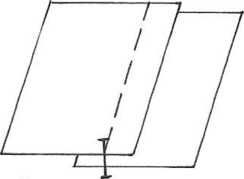 Вариант 2: Какой шов изображен на рисунке?Окантовочный с открытым срезомОкантовочный с закрытыми срезами (с двойной окантовкой)Окантовочный с закрытыми срезами (с одинарной окантовкой)Окантовочный с тесьмойВподгибку с открытым срезом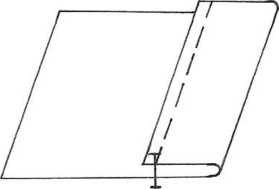 Наименование оценочного средства (контрольно-оценочного мероприятия)Критерии оцениванияШкалы оцениванияШкалы оцениванияНаименование оценочного средства (контрольно-оценочного мероприятия)Критерии оценивания100-балльная системаПятибалльная системаСобеседованиеДан полный, развернутый ответ на поставленный вопрос (вопросы), показана совокупность осознанных знаний об объекте, проявляющаяся в свободном оперировании понятиями, умении выделить существенные и несущественные его признаки, причинно-следственные связи. Обучающийся демонстрирует глубокие и прочные знания материала по заданным вопросам, исчерпывающе и последовательно, грамотно и логически стройно его излагает9 – 10 баллов5СобеседованиеДан полный, развернутый ответ на поставленный вопрос (вопросы), показана совокупность осознанных знаний об объекте, доказательно раскрыты основные положения дисциплины; в ответе прослеживается четкая структура, логическая последовательность, отражающая сущность раскрываемых понятий, теорий, явлений. Обучающийся твердо знает материал по заданным вопросам, грамотно и последовательно его излагает, но допускает несущественные неточности в определениях.6 – 8 баллов4СобеседованиеДан полный, но недостаточно последовательный ответ на поставленный вопрос (вопросы), но при этом показано умение выделить существенные и несущественные признаки и причинно-следственные связи. Ответ логичен и изложен в терминах науки. Обучающийся владеет знаниями только по основному материалу, но не знает отдельных деталей и особенностей, допускает неточности и испытывает затруднения с формулировкой определений.4 – 5 баллов3СобеседованиеДан недостаточно полный и недостаточно развернутый ответ. Логика и последовательность изложения имеют нарушения. Допущены ошибки в раскрытии понятий, употреблении терминов. Обучающийся не способен самостоятельно выделить существенные и несущественные признаки и причинно-следственные связи. Обучающийся способен конкретизировать обобщенные знания только с помощью преподавателя. Обучающийся обладает фрагментарными знаниями по теме коллоквиума, слабо владеет понятийным аппаратом, нарушает последовательность в изложении материала.0 – 3 балла2Контрольная работаЗа выполнение контрольного задания испытуемому выставляются баллы9 – 10 баллов5Контрольная работаЗа выполнение контрольного задания испытуемому выставляются баллы6 – 8 баллов4Контрольная работаЗа выполнение контрольного задания испытуемому выставляются баллы4 – 5 баллов3Контрольная работаЗа выполнение контрольного задания испытуемому выставляются баллы0 – 3 балла2Письменные отчеты по практическим работамРабота выполнена полностью. Нет ошибок в логических рассуждениях. Возможно наличие одной неточности или описки, не являющиеся следствием незнания или непонимания учебного материала. Обучающийся показал полный объем знаний, умений в освоении пройденных тем и применение их на практике.9 – 10 баллов5Письменные отчеты по практическим работамРабота выполнена полностью, но обоснований шагов решения недостаточно. Допущена одна ошибка или два-три недочета.6 – 8 баллов4Письменные отчеты по практическим работамДопущены более одной ошибки или более двух-трех недочетов.4 – 5 баллов3Письменные отчеты по практическим работамРабота выполнена не полностью. Допущены грубые ошибки.1 – 3 балла2Письменные отчеты по практическим работамРабота не выполнена.0 баллов2Конспект по темеПредставлен полный, развернутый конспект по теме, показана совокупность осознанных знаний об объекте, проявляющаяся в свободном оперировании понятиями, умении выделить существенные и несущественные его признаки, причинно-следственные связи. Обучающийся демонстрирует глубокие и прочные знания материала по определенной теме, исчерпывающе и последовательно, грамотно и логически стройно его излагает9 – 10 баллов5Конспект по темеПредставлен полный, развернутый конспект по теме, показана совокупность осознанных знаний об объекте, доказательно раскрыты основные положения дисциплины; в конспекте прослеживается четкая структура, логическая последовательность, отражающая сущность раскрываемых понятий, теорий, явлений. Обучающийся твердо знает материал по конспектируемой теме, грамотно и последовательно его излагает, но допускает несущественные неточности в определениях.6 – 8 баллов4Конспект по темеПредставлен полный, но недостаточно последовательный конспект по теме, но при этом выделены существенные и несущественные признаки и причинно-следственные связи. Конспект логичен и изложен в терминах науки, представлена информация только по основному материалу, но не рассмотрены отдельные детали и особенности, допуены неточности.4 – 5 баллов3Конспект по темеПредставлен недостаточно полный и недостаточно развернутый конспект. Логика и последовательность изложения имеют нарушения. Допущены ошибки в раскрытии понятий, употреблении терминов, нарушена последовательность в изложении материала.0 – 3 балла2Форма промежуточной аттестацииТиповые контрольные задания и иные материалыдля проведения промежуточной аттестации:ЗачетПеречень вопросов для подготовки к зачету:Понятие об одежде, классификация ассортимента.Классификация современного ассортимента швейных изделий.Характеристика ассортимента верхней швейных изделий.Характеристика ассортимента швейных изделий группы «легкое платье».Характеристика ассортимента бельевых швейных изделий.…Форма промежуточной аттестацииКритерии оцениванияШкалы оцениванияШкалы оцениванияНаименование оценочного средстваКритерии оценивания100-балльная системаПятибалльная системаЗачет:устный опросОбучающийся знает основные определения, последователен в изложении материала, демонстрирует базовые знания дисциплины, владеет необходимыми умениями и навыками при выполнении практических заданий.41 – 100 балловзачтеноЗачет:устный опросОбучающийся не знает основных определений, непоследователен и сбивчив в изложении материала, не обладает определенной системой знаний по дисциплине, не в полной мере владеет необходимыми умениями и навыками при выполнении практических заданий.0 – 40 балловне зачтеноФорма контроля100-балльная система Пятибалльная системаТекущий контроль: – конспекты по разделамзачтено/не зачтено– отчеты по практическим работамзачтено/не зачтено– собеседованиезачтено/не зачтено– контрольная работа (разделы I-II)зачтено/не зачтено– контрольная работа (разделы III-IV)зачтено/не зачтеноИтого за дисциплину – зачёт зачтено/не зачтено100-балльная системапятибалльная системапятибалльная система100-балльная системазачет с оценкой/экзамензачетотличнозачтено (отлично)зачтенохорошозачтено (хорошо)зачтеноудовлетворительнозачтено (удовлетворительно)зачтенонеудовлетворительноне зачтеноНаименование учебных аудиторий, лабораторий, мастерских, библиотек, спортзалов, помещений для хранения и профилактического обслуживания учебного оборудования и т.п.Оснащенность учебных аудиторий, лабораторий, мастерских, библиотек, спортивных залов, помещений для хранения и профилактического обслуживания учебного оборудования и т.п.119071, г. Москва, Малый Калужский переулок, дом 2, строение 6119071, г. Москва, Малый Калужский переулок, дом 2, строение 6аудитории для проведения занятий лекционного типакомплект учебной мебели, технические средства обучения, служащие для представления учебной информации большой аудитории: ноутбук;проектор.аудитории для проведения занятий семинарского типа, групповых и индивидуальных консультаций, текущего контроля и промежуточной аттестациикомплект учебной мебели, технические средства обучения, служащие для представления учебной информации большой аудитории: ноутбук,проектор.Помещения для самостоятельной работы обучающихсяОснащенность помещений для самостоятельной работы обучающихсячитальный зал библиотеки,компьютерная техника;
подключение к сети «Интернет»Необходимое оборудованиеПараметрыТехнические требованияПерсональный компьютер/ ноутбук/планшет,камера,микрофон, динамики, доступ в сеть ИнтернетВеб-браузерВерсия программного обеспечения не ниже: Chrome 72, Opera 59, Firefox 66, Edge 79, Яндекс.Браузер 19.3Персональный компьютер/ ноутбук/планшет,камера,микрофон, динамики, доступ в сеть ИнтернетОперационная системаВерсия программного обеспечения не ниже: Windows 7, macOS 10.12 «Sierra», LinuxПерсональный компьютер/ ноутбук/планшет,камера,микрофон, динамики, доступ в сеть ИнтернетВеб-камера640х480, 15 кадров/сПерсональный компьютер/ ноутбук/планшет,камера,микрофон, динамики, доступ в сеть ИнтернетМикрофонлюбойПерсональный компьютер/ ноутбук/планшет,камера,микрофон, динамики, доступ в сеть ИнтернетДинамики (колонки или наушники)любыеПерсональный компьютер/ ноутбук/планшет,камера,микрофон, динамики, доступ в сеть ИнтернетСеть (интернет)Постоянная скорость не менее 192 кБит/с№ п/пАвтор(ы)Наименование изданияВид издания (учебник, УП, МП и др.)ИздательствоГодизданияАдрес сайта ЭБСили электронного ресурса (заполняется для изданий в электронном виде)Количество экземпляров в библиотеке Университета10.1 Основная литература, в том числе электронные издания10.1 Основная литература, в том числе электронные издания10.1 Основная литература, в том числе электронные издания10.1 Основная литература, в том числе электронные издания10.1 Основная литература, в том числе электронные издания10.1 Основная литература, в том числе электронные издания10.1 Основная литература, в том числе электронные издания10.1 Основная литература, в том числе электронные издания1Голубенко О.А., Новопавловская В.П., Носова Т.С.Товароведение непродовольственных товаровУПАльфа-М: НИЦ Инфра-М2016https://znanium.com/catalog/document?id=85052Чаленко Е.А.Основы технологии производства потребительских товаровЭУПМ.: ФГБОУ ВО «РГУ им. А.Н. Косыгина»2021https://drive.google.com/file/d/19NFcb6tgVD7V4Vm4k0AeWZ_OitVZDcLo/view?usp=sharing10.2 Дополнительная литература, в том числе электронные издания 10.2 Дополнительная литература, в том числе электронные издания 10.2 Дополнительная литература, в том числе электронные издания 10.2 Дополнительная литература, в том числе электронные издания 10.2 Дополнительная литература, в том числе электронные издания 10.2 Дополнительная литература, в том числе электронные издания 10.2 Дополнительная литература, в том числе электронные издания 10.2 Дополнительная литература, в том числе электронные издания 1Дзахмишева, И. Ш., Балаева С. И., Блиева М. В., Алагирова Р. М.Товароведение и экспер-тиза швейных, трикотаж-ных и текстильных товаров [Электронный ресурс]УПДашков и К°2012http://znanium.com/catalog.php?item=booksearch&code2Ляшко А. А., Ходыкин А. П., Волошко Н. И., Снитко А. П.Товароведение, экспертиза и стандартизация [Электронный ресурс]УчебникДашков и К°2013http://znanium.com/catalog.php?item=booksearch&code3Зарецкая Г.П., Гончарова Т.Л., Чаленко Е.А., Мезенцева Т.В.Основы выполнения стежков, строчек и швов в швейной промышленностиЭУПМ.: РГУ им. А.Н. Косыгина2021https://e.lanbook.com/book/198020?category=4388910.3 Методические материалы (указания, рекомендации по освоению дисциплины (модуля) авторов РГУ им. А. Н. Косыгина)10.3 Методические материалы (указания, рекомендации по освоению дисциплины (модуля) авторов РГУ им. А. Н. Косыгина)10.3 Методические материалы (указания, рекомендации по освоению дисциплины (модуля) авторов РГУ им. А. Н. Косыгина)10.3 Методические материалы (указания, рекомендации по освоению дисциплины (модуля) авторов РГУ им. А. Н. Косыгина)10.3 Методические материалы (указания, рекомендации по освоению дисциплины (модуля) авторов РГУ им. А. Н. Косыгина)10.3 Методические материалы (указания, рекомендации по освоению дисциплины (модуля) авторов РГУ им. А. Н. Косыгина)10.3 Методические материалы (указания, рекомендации по освоению дисциплины (модуля) авторов РГУ им. А. Н. Косыгина)10.3 Методические материалы (указания, рекомендации по освоению дисциплины (модуля) авторов РГУ им. А. Н. Косыгина)1Чаленко Е.А., Мезенцева Т.В., Гончарова Т.Л.Технология изготовления швейных изделий. Основные понятия, термины и определенияУПМ.: РГУ им. А.Н. Косыгина2017локальная сеть университета52Зарецкая Г.П., Гончарова Т.Л., Чаленко Е.А., Мезенцева Т.В.Верхняя одежда из тканей. АссортиментУПРГУ им. А.Н. Косыгина2019локальная сеть университета53Чаленко Е.А., Мезенцева Т.В., Гончарова Т.Л.Влажно-тепловая обработка в производстве швейных изделийУПИИЦ МГУДТ2018локальная сеть университета54И. Н. Леденева, В. А. Фукин, А. А. ФокинаТехнология изделий из кожи. Методы крепления низа на обуви. Литьевой метод крепления. ОборудованиеУПИИЦ МГУДТ2007локальная сеть университета5№ ппЭлектронные учебные издания, электронные образовательные ресурсыЭБС «Лань» http://www.e.lanbook.com/«Znanium.com» научно-издательского центра «Инфра-М»http://znanium.com/ Электронные издания «РГУ им. А.Н. Косыгина» на платформе ЭБС «Znanium.com» http://znanium.com/…Профессиональные базы данных, информационные справочные системынет№п/пПрограммное обеспечениеРеквизиты подтверждающего документа/ Свободно распространяемоеMicrosoft Windows 11 Proконтракт № 60-ЭА-44-21 от 10.12.2021CorelDRAW Graphics Suite 2021 Education License (Windows)контракт № 60-ЭА-44-21 от 10.12.2021№ ппгод обновления РПДхарактер изменений/обновлений с указанием разделаномер протокола и дата заседания кафедры